KAPLANOVA 1931/1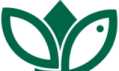 148 00 PRAHA 11 - CHODOVTEL: 951 421 242FAX: 951 421 241ID DS: DKKDKDJ aopkcr@nature.czČíslo smlouvy: Dotační titul:SMLOUVA O DÍLOUZAVŘENÁ DLE USTANOVENÍ § 2586 A NÁSL. ZÁK. Č. 89/2012 SB., OBČANSKÉHO
ZÁKONÍKU, VE ZNĚNÍ POZDĚJŠÍCH PŘEDPISŮ (DÁLE JEN „ZÁKON“)Smluvní stranyObjednatelČeská republika - Agentura ochrany přírody a krajiny České republikySídlo: Kaplanova 1931/1, 148 00 Praha 11 - ChodovJednající: Ing. Pavel Pešout, ředitel sekce ochrany přírody a krajiny IČO:	629 335 91Bankovní spojení: ČNB Praha, Číslo účtu: 18228011/0710(dále jen „objednatel”)ZhotovitelRegioprojekt Brno, s.r.o.Sídlo: U Svitavy 1077/2, 618 00 BrnoZastoupený: Ing. Petrem Marčákem, jednatelemIČO: 00220078Bankovní spojení: xxxxxxxxxx  Číslo účtu: xxx zapsaný v obchodním rejstříku vedeným Krajským soudem v Brně ,sp.zn. C 335 Telefon:	E-mail: (dále jen „zhotovitel”)Předmět smlouvyTato smlouva je uzavírána na základě nabídky zhotovitele ze dne 11.12.2023 na plnění zakázky „Obnova kádiště Mlýnského rybníka“.Předmětem plnění je zhotovení projektové dokumentace pro akci „Obnova kádiště Mlýnského rybníka“.Rozsah plnění bude zahrnovat tyto části díla (výkonové fáze):vypracování dokumentace pro ohlášení udržovacích prací a dokumentace pro výběr zhotovitele v rozsahu dokumentace pro provádění stavby (dále jen „DPS“) včetně soupisu prací s výkazem výměr a položkového rozpočtu;výkon autorského dozoru.Specifikace úkonů pro jednotlivé výkonové fáze uvedené v bodě 2.3 smlouvy a odpovědnost zhotovitele jsou uvedeny v příloze č. 1 smlouvy. Zde je stanoveno i množství a rozsah předávané dokumentace. Požadavky objednatele na stavbu jsou obsahem přílohy č. 2.Zhotovitel rovněž poskytne veškeré odborné a související výkony, které vedou k naplnění záměru a účelu díla vymezeném touto smlouvou. Dílo bude zpracováno v souladu s platnou legislativou, s odsouhlasenými záměry a požadavky objednatele a s připomínkami a podmínkami příslušných institucí (včetně dotčených orgánů státní správy).Objednatel je oprávněn v průběhu platnosti smlouvy jednostranně omezit rozsah díla v dosud neprovedené části, a to především s ohledem na případné nepřidělení finančních prostředků objednateli ze státního rozpočtu. Při snížení rozsahu díla bude úměrně tomuto snížení rozsahu snížena jeho cena.Objednatel je oprávněn kontrolovat provádění díla ve všech stupních jeho rozpracovanosti.Objednavatel jmenuje odborným garatem Ing. Vlastimila Sajfrta, vlastimil. sajfrt@nature.cz, Ing. Jakuba Starého , jakub.stary@nature.cz, Ing. Pavla Trnku, pavel.trnka @nature.cz.Zhotovitel potvrzuje, že se detailně seznámil s rozsahem a povahou díla, že jsou mu veškeré technické, kvalitativní a jiné podmínky nezbytné k realizaci díla a že disponuje takovými kapacitami a odbornými znalostmi, které jsou nezbytné pro realizaci díla za smluvní cenu dle této smlouvy.Zhotovitel je vázán pokyny a předanými podklady od objednatele.Doba a místo plněníZhotovitel se zavazuje provést části předmětu díla dle článku 2.3 smlouvy a předat je bez vad a nedodělků objednateli ve lhůtě do:3.2 Zhotovitel je povinen zahájit provádění díla nejpozději do 3 dnů od účinnosti této smlouvy.Pokud zhotovitel zhotoví dílo před dohodnutým termínem, zavazuje se objednatel, že převezme dílo i v dřívějším nabídnutém termínu, pokud bude bez vad a nedodělků.Místo plnění: Mlýnský rybník v k. ú. Lednice na Moravě.Cena a platební podmínkyCena za dílo je stanovena dohodou smluvních stran v souladu se zákonem a je dohodnuta jako cena maximální a nejvýše přípustná. Tato cena je platná po celou dobu trvání této smlouvy a může být změněna pouze, dojde-li v průběhu platnosti smlouvy ke změnám zákonných sazeb DPH, ale pouze za předpokladu, že dodavatel je plátcem DPH. U neplátce DPH, který do ceny díla DPH nepromítne, nebude cena měněna ani v případě, že by se v průběhu plnění plátcem DPH stal, tj. veškeré s tím související náklady jdou k jeho tíži.Cena je stanovena:Cena bez DPH: 124 600,- KčDPH 21%: 26 166,- KčCena včetně DPH: 150 766,- KčZhotovitel je plátcem DPH.4.3 Cena jednotlivých částí díla dle bodu 2.3 smlouvy je stanovena následujícím způsobem:Cena za jednotlivé části díla bude fakturována při jejich předání na adresu sídla objednatele formou daňových dokladů vystavených zhotovitelem. Nárok na zaplacení vzniká zhotoviteli provedením a předáním příslušných částí díla bez vad a nedodělků. Zhotovitel je povinen daňový doklad vystavit a doručit objednateli e-mailem nebo na adresu sídla objednatele nejpozději do15 pracovních dnů od předání příslušné části díla.Dílo či jeho části, vyjma výkonu autorského dozoru budou předávány na základě předávacího protokolu. Objednatelova kontrola se týká prověření, zda dílo, resp. příslušná část nemá zřejmé vady a nedostatky. Objednatel však není povinen přezkoumávat výpočty nebo takové výpočty provádět, zkoumat technická řešení a ani za ně neručí. V případě skrytých vad nebo technických řešení, která jsou v rozporu s ČSN nebo jinými závaznými předpisy, se zhotovitel nezbavuje odpovědnosti za škody a plně za případnou škodu odpovídá. Objednatel je oprávněn nepřevzít dílo vykazující byť jen drobné vady či nedodělky.Objednatel má právo převzít i takové dílo, resp. příslušnou část, která vykazuje drobné vady a nedodělky, které samy o sobě ani ve spojení s jinými nebrání řádnému užívaní díla. V tom případěje zhotovitel povinen odstranit tyto vady a nedodělky v termínu stanoveném objednatelem uvedeném v předávacím protokolu.Daňový doklad (faktura) bude obsahovat nejméně tyto základní náležitosti:označení daňového dokladu a jeho číslo,číslo smlouvy o dílo a den jejího uzavření,identifikace smluvních stran,předmět plnění dodávky,den odeslání dokladu a lhůta splatnosti,označení banky zhotovitele vč. identifikátoru a čísla účtu, na který má být úhrada provedena,fakturovanou částku,údaje o zápisu v obchodním resp. živnostenském rejstříku,podpis a razítko zástupce objednatele oprávněného jednat.Za dílo není možno vystavovat zálohový daňový doklad (fakturu).V případě, že dojde k předčasnému ukončení této smlouvy, je zhotovitel oprávněn vyúčtovat pouze část sjednané ceny za poskytnutí plnění odpovídající částem plnění dle této smlouvy, jež v souladu s touto smlouvou provedl před ukončením smlouvy.Daňový doklad vystavený zhotovitelem je splatný do 30 kalendářních dnů po jeho obdržení objednatelem. Objednatel může daňový doklad vrátit do data jeho splatnosti, pokud obsahuje nesprávné nebo neúplné náležitosti či údaje. Lhůta splatnosti počne běžet novým doručením daňového dokladu.Odpovědnost zhotovitele za škodu a další povinnosti zhotoviteleZhotovitel odpovídá za veškerou škodu, kterou způsobí on sám nebo osoby, které použije k plnění předmětu smlouvy a které vzniknou následkem chybného zpracování díla nebo jeho části.Zhotovitel je objednateli v souladu s touto smlouvou odpovědný za škodu způsobenou vadným vykonáním nebo opomenutím vykonat sjednané činnosti či poskytnout sjednané služby. Pro vyloučení pochybností strany uvádí, že tato odpovědnost se vztahuje i na chybné zpracování výkazu výměr, položkového rozpočtu a kalkulací.Zhotovitel je povinen mít po celou dobu provádění díla a po celou dobu trvání záruky platnou pojistnou smlouvu pokrývající veškerou odpovědnost zhotovitele za škodu či jinou újmu způsobenou třetím osobám, včetně objednatele, s minimálním celkovým limitem pojistného plnění ve výši [5 000 000] Kč. Kopii pojistné smlouvy nebo pojistného certifikátu osvědčující splněnípovinnosti zhotovitele dle tohoto odstavce je zhotovitel povinen předložit objednateli kdykoliv na vyžádání.Zhotovitel není oprávněn bez souhlasu objednatele postoupit práva a povinnosti vyplývající z této smlouvy třetí osobě.Zhotovitel je povinen zabezpečit ve svých poddodavatelských smlouvách splnění veškerých povinností vyplývajících zhotoviteli z této smlouvy.Při vzniku pojistné události zabezpečuje veškeré úkony vůči pojistiteli zhotovitel. Objednatel je povinen poskytnout zhotoviteli v souvislosti s pojistnou událostí nezbytnou součinnost.Odpovědnost za vady díla a zárukaZhotovitel odpovídá za vady, jež má dílo, resp. jeho části, v době předání objednateli, byť se vady projeví až později.Zhotovitel poskytuje na dílo záruku po dobu 4 let. Po tuto dobu je objednatel oprávněn uplatnit vady, které se na díle projeví. Záruční doba počíná běžet dnem předání kompletního a bezvadného díla, resp. jeho části, popř. dnem odstranění poslední vady a nedodělku uvedeného v předávacím protokolu.Objednatel je povinen případné vady písemně reklamovat u zhotovitele. V reklamaci musí být vady popsány a uvedeno, jak se projevují. Dále v reklamaci objednatel uvede, v jaké lhůtě požaduje odstranění vad.Neodstraní-li zhotovitel reklamované vady ve lhůtě 14 pracovních dní ode dne doručení reklamace či v jiné, smluvními stranami dohodnuté, lhůtě, je objednatel oprávněn pověřit odstraněním reklamované vady jinou odborně způsobilou právnickou, nebo fyzickou osobu. Veškeré takto vzniklé náklady uhradí zhotovitel do 14 dnů ode dne, kdy obdržel písemnou výzvu objednatele k uhrazení těchto nákladů. Uhrazením nákladů na odstranění vad jinou odborně způsobilou osobou podle tohoto odstavce není dotčeno právo objednatele požadovat na zhotoviteli zaplacení smluvní pokuty dle této smlouvy.Objednatel je oprávněn požadovat odstranění vady opravou, poskytnutím náhradního plnění nebo slevu ze sjednané ceny. Výběr způsobu nápravy náleží objednateli.Odstoupení od smlouvyObjednatel je oprávněn od smlouvy odstoupit za podmínek stanovených zákonem a/nebo pokud:a) na danou akci (stavbu či úpravu, pro kterou se vyhotovuje projektová dokumentace) mu nebudou přiděleny finanční prostředky od Ministerstva životního prostředí ČR,b) akci nebude možno realizovat, neboť stát ztratí vlastnické právo k nemovitým věcem, na kterých se má daná akce realizovat,prodlení zhotovitele s dokončením díla, resp. jeho části dle odst. 3.1 této smlouvy delším než 15 dnů,zhotovitel provádí dílo v rozporu se svými povinnostmi a pokyny objednatele dle čl. II této smlouvy,zhotovitel porušil povinnosti dle odst. 5.4zhotovitel je v insolvenčním řízení, jehož předmětem je dlužníkův úpadek nebo hrozící úpadek.Zhotovitel je oprávněn od smlouvy odstoupit za podmínek stanovených zákonem.Odstoupení od smlouvy musí být učiněno písemně. Odstoupení je účinné dnem doručení písemného oznámení druhé smluvní straně.Po doručení oznámení o odstoupení zhotoviteli, není zhotovitel oprávněn zahajovat plnění dosud nezahájených částí díla. Pokud by zhotovitel zahájil plnění kterékoli nezahájené části díla, nevzniká zhotoviteli právo na zaplacení ceny za tuto části díla.Na zhotovitelem předané a objednatelem převzaté dílo, resp. jeho část se i po ukončení této smlouvy vztahují ustanovení o odpovědnosti za vady, smluvních pokutách (s výjimkou odst. 7.6 níže) a náhradě škody, případně další aplikovatelná ustanovení této smlouvy,Při odstoupení objednatele od smlouvy nevzniká zhotoviteli nárok na žádné zákonné ani smluvní sankce.V případě odstoupení od smlouvy objednatelem, provede zhotovitel soupis jím vykonaných činností, vyzve objednatele k převzetí díla, resp. jeho části/í (pokud jsou), vyfakturuje objednateli skutečně vynaložené náklady ke dni odstoupení. Náklady budou prokázané zpracovanou částí díla.SankceV případě prodlení s dodáním díla či jeho jednotlivých částí či odstraněním vad a nedodělků uvedených v předávacím protokolu je zhotovitel povinen zaplatit smluvní pokutu ve výši 0,1 % z celkové ceny díla bez DPH za každý den prodlení.V případě, že zhotovitel nepředloží na výzvu objednatele nejpozději do15 dnů kopii platné pojistné smlouvy nebo pojistného certifikátu dle odst. 5.3 této smlouvy je objednatel oprávněn požadovat zaplacení smluvní pokuty ve výši 1000- Kč za každý den prodlení.V případě prodlení objednatele s placením vyúčtování je objednatel povinen zaplatit zhotoviteli úrok z prodlení z nezaplacené částky v zákonné výši.Ustanoveními o smluvní pokutě není dotčen nárok oprávněné smluvní strany požadovat náhradu škody v plném rozsahu.Smluvní pokutu nelze požadovat, způsobí-li porušení smluvní povinnosti zásah vyšší moci, a to po celou dobu trvání zásahu vyšší moci. Za zásah vyšší moci se považuje zejména nemožnost plnění vzniklá živelnou událostí (včetně pandemie Covid-19) nebo událost naplňující znaky uvedené v § 2913 odst. 2 zákona č. 89/2012 Sb., občanského zákoníku.Závěrečná ustanovení9.1 Práva a povinnosti smluvních stran touto smlouvou výslovně neupravené se řídí zákonem č. 89/2012 Sb., občanským zákoníkem, v platném znění.9.2 Smluvní strany se dohodly, že tuto smlouvu je možno měnit a doplňovat pouze očíslovanými písemnými smluvními dodatky.Zhotovitel bere na vědomí, že tato smlouva může podléhat povinnosti jejího uveřejnění podle zákona č. 340/2015 Sb., o zvláštních podmínkách účinnosti některých smluv, uveřejňování těchto smluv a o registru smluv (zákon o registru smluv), zákona č. 134/2016 Sb., o zadávání veřejných zakázek, ve znění pozdějších předpisů a/nebo jejího zpřístupnění podle zákona č. 106/1999 Sb.,o svobodném přístupu k informacím, ve znění pozdějších předpisů a tímto s uveřejněním či zpřístupněním podle výše uvedených právních předpisů souhlasí. Uveřejnění zajistí objednatel.Tato smlouva je vyhotovena v elektronuickém originále.Smluvní strany po přečtení této smlouvy prohlašují, že souhlasí s jejím obsahem, že tato smlouva byla sepsána na základě jejich pravé, svobodné a vážně míněné vůle, a že nebyla sjednána v tísni ani za nápadně nevýhodných podmínek.9.6Smlouva nabývá platnosti dnem podpisu oprávněným zástupcem poslední smluvní strany. Smlouva nabývá účinnosti dnem přidělení finančních prostředků na realizaci díla ze strany Ministerstva životního prostředí ČR. Podléhá-li však tato smlouva povinnosti uveřejnění prostřednictvím registru smluv podle zákona o registru smluv, nenabude účinnosti dříve, než dnem jejího uveřejnění. Smluvní strany se budou vzájemně o nabytí účinnosti smlouvy neprodleně informovat.Součástí smlouvy jsou následující přílohy:Příloha č. 1 - cenová nabídkaPříloha č. 2 - Rozsah činnosti, odpovědnost zhotovitele a obsahové náležitosti plnění předmětu dílaV Praze, dne	 V	Brně dne	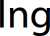 Marčák Datum: 2023.12.1818:20:04 +01'00'Ing. Pavel Pešout ředitel SOPKPŘÍLOHA Č. 1.££ REGIOPROJEKT BRNOProjektová a inženýrská činnost v oboru stavby vodního, lesního hospodářství a krajinného inženýrstvíAgentura ochrany přírody a krajiny ČR Regionální pracoviště Jižní Morava Správa chráněné krajinné oblasti Pálava Ing. Vlastimil SajfrtNáměstí 32692 01 MikulovVáš dopis značky/ze dneNaše značka	Vyřizuje /linka	Datum:12-23-11 / MP/ 2023-004 Ing. Petr Marčák Věc: „Mlvnskv n bník. Lednice - obnova kádiště“ - cenová nabídka (PD - OHS)Dobrý denna základě předchozí dohody. Vám zasíláme cenovou nabídku na zpracovaní projektové dokumentace k ohlášení udržovacích prací (PD OHS) včetně W. Rozpočtu (BEZ IC) v rámci akce:„Mlýnský rybník, Lednice - obnova kádišté“Zpracováni PD k ohlášeni udržovacích práci pro návrh opravy kadišté — nova stěna :e štétovnic larsen, zpracován i FF a zpocta.A) Cenová nabídka za projekční a inženýrskou činnost:Místní šetření, měření, jednáníGeodetické zaměření lokality - JTSK Bpv, KM. DMTProjektová dokumentace (PD OHS)Výkaz výměr a rozpočetKompletace a tisk (4 pare - lx CD)	Cena celkem9 000,10 00067 000.13 500.5 500.-105 000,- Kč bez DPHB) Cenová nabídka za výkon autorského dozoru projektanta (AD): - Výkon AD celkem19 600,- Kč bez DPHTermín plnění PD do:Termín plnění AD clo:cca 2 měsíců od obdržení objednavky uzaví eni SoD na vyžádám investna/po dobil realizace stavbyJten..-- Cena neobsahuje úhradu správních poplatků, kolků, apod. Předmětem plněni není biologický’ průzkum hodnoceni, ELI, Plán BOZP, údaje CHMU, Posudek ITf-PBD, a.s., rozbor sedimentů a zemin (zajisti investor/, kamerová zkouška potrubí, Manipulační a provozní řád (MPRj, inženýrskáema i: web www.Tpiwo.czčíh/iosť (IC - zajistí investor samostatně), inventarizace zeleně (případná kácení zajistí investor), inženýrsko-geologický průzkum (IGP) - v případě potřeby/pažadavku bude řešeno samostatné — ob/edtazvtou Termn plněni neobsahuje dobu pro povalení stavby. Dále předmětem není řešeni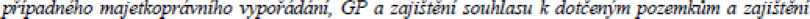 pozemků pro uloženi sedimentů a zemin — budajnvbítaif součinnost s objednatelem.Předpoklad možnosti dílci fakturace za skutečně provedené práce.Pokud s navrženou cenovou nabídkou souhlasíte, žádáme Vás o zaslání potvrzené objednavkydíavrhu SoD.Děkujeme za spolupráci a s pozdravemIng. Petr Mai čákjednatelPŘÍLOHA Č. 2.ROZSAH ČINNOSTI, ODPOVĚDNOST ZHOTOVITELE A OBSAHOVÉ
NÁLEŽITOSTI PLNĚNÍ PŘEDMĚTU DÍLAVypracování projektové dokumentace pro podání ohlášky udržovacích pracív souladu s vyhláškou 499/2006 Sb.Zhotovitel v průběhu této fáze poskytne tyto služby a výkony:□ vypracuje dokumentaci pro podání ohlášky udržovacích prací a dokumentaci pro výběr zhotovitele v rozsahu DPS k části 2), včetně soupisu prací s výkazem výměr, položkového rozpočtu pro provádění prací a slepého rozpočtu pro výběr zhotovitele prací včetně jejich aktualizací,□ vypracuje návrh plánu kontrolních prohlídek ,□ dokumentace pro vydání společného povolení k části 1) bude předána ve 4 paré /složeno na formát A4/ a ve 1 vyhotovení v digitální podobě na CD;Výkon autorského dozoru□ Zhotovitel bude během realizace udržovacích prací reprezentovat objednatele, bude s ním konzultovat, radit mu, provádět pro něho autorský dozor /dále též AD/ a jednat v jeho zájmu v rozsahu stanoveném touto smlouvou, bude mu umožněn přístup na místo provádění stavby/udržovacích prací a k dodávkám s ním souvisejícím, ať jsou ve stadiu přípravy či výroby; všechny pokyny budou dodavateli stavby/udržovacích prací sdělovány přes objednatele. Zhotovitel bude v této souvislosti zejména oprávněn a povinen:□ Účastnit se kontrolního zaměření terénu zhotovitelem stavby/udržovacích prací před zahájením stavebních prací/udržovacích prací;□ Ve spolupráci s objednatelem, technickým dozorem stavebníka (dále také „TDS“) a zhotovitelem stavby/udržovacích prací průběžně sledovat při přípravě realizace stavby/udržovacích prací a po celou dobu její realizace soulad provádění stavby/udržovacích prací se schválenou projektovou dokumentací (PD) a rozpočtovou dokumentací (RD) stavby;□ Doplňovat dokumentaci, podle které se stavba/udržovací práce realizuje a evidovat dokumentaci dokončených částí stavby/udržovacích prací;□ Podle pokynů objednatele nebo TDS je příkazce povinen posuzovat písemně návrhy zhotovitele stavby/udržovacích prací na změny schválené PD, RD a na odchylky od ní;□ Účastnit se na kontrolních dnech stavby/udržovacích prací dle dohody s příkazcem a podle potřeby i mimo kontrolní dny při realizaci stavby/udržovacích prací;□ Poskytovat písemná či grafická vysvětlení potřebná pro vypracování výrobní dokumentace nebo dokumentace specifických subdodávek zhotovitele stavby/udržovacích prací, upozorňovat na potřebu řešení koordinačních vazeb;□ Účastnit se předání a převzetí částí stavby/udržovacích prací a na závěr celé dokončené stavby/udržovacích prací. Na závěr s ukončením stavby/udržovacích prací a s konečným daňovým dokladem budou všechny zápisy, stanoviska i grafické části předány příkazci ve dvojím originálním provedení ve formě listinné a také na CD (DVD) nosičích;□ Poskytovat při realizaci stavby/udržovacích prací součinnost, zejména je zhotovitel povinen se na vyžádání objednatele, resp. jeho zástupce, zúčastňovat kontrolních dnů stavby/udržovacích prací v rozsahu cca 1x za 7 dní. Součástí kontrolních dnů bude kontrola případných projektových změn a postupu výstavby/udržovacích prací. Zhotovitel je taktéž povinen bez zbytečného odkladu odstraňovat vady PD zjištěné v průběhu provádění stavby/udržovacích prací;Poskytovat bez zbytečného prodlení písemná stanoviska, budou-li požadována příkazcem nebo zhotovitelem stavby/udržovacích prací, týkající se postupu při provádění stavby/udržovacích prací nebo vysvětlení projektové a rozpočtové dokumentace stavby/udržovacích prací; zhotovitelova vysvětlení a zjištění budou ve shodě se záměrem a účelem projektové a rozpočtové dokumentace stavby/udržovacích prací a budou mít psanou nebo grafickou formu;Připravovat pro objednatele ke schválení a podpisu písemné pokyny ke změnám a doplňkům oproti projektové a rozpočtové dokumentaci udržovacích prací. Zhotovitel bude mít právo nařídit malé úpravy stavby/udržovacích prací, které nebudou měnit jeho cenu nebo prodlužovat původní termín dokončení a budou přitom ve shodě s celkovým záměrem dokumentace stavby/udržovacích prací; v rozsahu, který považuje za přiměřený vzhledem k pokročilosti stavby/udržovacích prací provádět autorský dozor tak, aby mohl zjistit, zda je dílo prováděno v obecné shodě s dokumentací stavby/udržovacích prací;Zhotovitel poskytne bez zbytečného prodlení stanoviska, budou-li písemně požadována objednatelem nebo dodavatelem, a vydá v rozumné době písemné osvědčení týkající se všech požadavků, pohledávek, neshod a jiných rozporů mezi objednatelem a dodavatelem, které se týkají postupu při provádění stavby/udržovacích prací nebo vysvětlení dokumentace zakázky; zhotovitelova vysvětlení a zjištění budou ve shodě se záměrem a účelem dokumentace zakázky a budou mít psanou nebo grafickou formu; zhotovitel bude takováto zjištění poskytovat oběma stranám a nebude nést odpovědnost za případné rozpory vzniklé z takových vysvětlení a zjištění, budou-li pořízeny v dobré víře a odborně správně;Pro objednatele ke schválení a podpisu připravovat písemné pokyny ke změnám a doplňkům oproti dokumentaci zakázky a bude mít právo nařídit malé úpravy stavby/udržovacích prací, které nebudou měnit jeho cenu nebo prodlužovat původní termín a budou přitom ve shodě s celkovým záměrem dokumentace zakázky. Rozsah povinnosti, odpovědnosti a omezení práv zhotovitele jako reprezentanta objednatelových zájmů během doby provádění stavby/udržovacích prací nebude upraven nebo rozšířen bez společného zhotovitelova a objednatelova písemného souhlasu.Část dílaTermína) vypracování dokumentace pro podání ohlášky udržovacích prací s výkazem výměr a položkového rozpočtu29.2.2024b) výkon autorského dozoruod data uzavření smlouvy o dílo mezi objednatelem a dodavatelem udržovacích prací, po celou dobu realizace stavbyČást dílaCena bez DPHCena včetně DPHa) vypracování dokumentace pro podání ohlášky udržovacích prací s výkazem výměr a položkového rozpočtu105 000 Kč127 050 Kčb) výkon autorského dozoru19 600 Kč23 716 Kč